Romeo & Juliet Act II Comprehension QuestionsAct II Scene iii & ivAct II Scene v & vi Summarize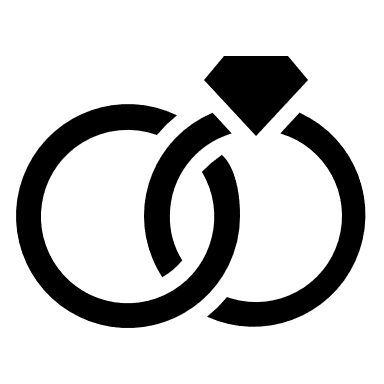 QuestionAnswer 1.What is Friar Laurence’s special skill or area of knowledge?2What does the Friar caution Romeo about? 3.Why does the Friar agree to marry Romeo and Juliet?4.Who has sent Romeo a challenge for a duel? 5.What excuse is Juliet to give for going to Friar Laurence’s cell?6What is the name of the church where Romeo and Juliet are to be married?7Who teases Romeo about Rosaline and his love-sickness?8Who teases the Nurse and causes her to become upset?9How does Romeo plan to get into Juliet’s window that evening? QuestionAnswer 1How long has Juliet been waiting for the Nurse to return with the news from Romeo?2.How does the Nurse react when she finally returns?3.How does the Nurse feel about the marriage?4.The friar warns Romeo again about something. What is it?5.How many people know of the marriage? Who are they?6.What is the name of the church where the marriage takes place?7. How many days have passed in the play?Using the answers above, write a 3-5 sentence summary of Act II Scenes iii-vi.